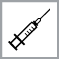 Schooljaar 2016-2017Geachte ouder,De Vlaamse overheid biedt als bescherming tegen polio, difterie, tetanus en pertussis een herhalingsinenting aan voor leerlingen in het 1ste leerjaar of, voor het buitengewoon onderwijs, voor leerlingen geboren in het jaar 2010.Bescherming tegen 4 ziektenPolio (kinderverlamming) kan onherstelbare verlammingen veroorzaken.Difterie (kroep) kan een ernstige ontsteking van keel en luchtwegen veroorzaken met verstikkingsgevaar. Ook hart en zenuwen kunnen worden aangetast.Tetanus (klem) veroorzaakt prikkeling van de zenuwcellen, waardoor ernstige en pijnlijke spierkrampen ontstaan en ademhalen onmogelijk kan worden.Pertussis (kinkhoest) is een uitputtende ziekte met hevige hoestbuien en gierende ademhaling. De inenting biedt de beste bescherming tegen deze ziekten. Voor een langdurige bescherming is deze herhalingsinenting nodig.InentingUw kind krijgt 1 prikje in de bovenarm.Reacties na de inentingNa de inenting kan uw kind last krijgen van:een rode zwelling op de plaats van de inenting, die soms de hele bovenarm kan omvatten;een pijnlijke, gevoelige plek op de plaats van de inenting; een grieperig gevoel en lichte koorts.Deze reacties zijn volkomen normaal en verdwijnen vanzelf na een paar dagen. Een zwelling van de hele bovenarm verdwijnt soms pas na 5 dagen. Neem contact op met uw huisarts als de klachten langer aanhouden of ernstiger zijn. Een vaccin kan, zoals elk geneesmiddel, bijwerkingen veroorzaken. De kans dat een vaccin een ernstige bijwerking veroorzaakt, is uitzonderlijk klein.Wie vaccineertHet CLB vaccineert gratis. Bij de huisarts of kinderarts is het vaccin ook gratis, maar moet de raadpleging wel betaald worden. Toestemming voor de inentingGeef de toestemmingsbrief met uw keuze of op school.Vaccinnet en VitalinkHet CLB registreert de vaccinatie in Vaccinnet, de Vlaamse vaccinatiedatabank. Zo kan ook de huisarts zien welk vaccin uw kind kreeg. Dankzij Vitalink kan u dit nu ook zelf nakijken. Meer informatie hierover kan u vinden via www.vitalink.be of bij uw mutualiteit.VragenIndien u nog vragen heeft, kan u steeds met ons contact opnemen. We zijn bereikbaar op telefoonnummer: ……………………Met dank voor uw medewerking,De CLB-arts en CLB-verpleegkundigeTOESTEMMINGSBRIEFpolio–difterie–tetanus–pertussis (TETRAVAC°/REPEVAX°)Naam + voornaam van de leerling: ……………………………………………………....Geboortedatum: …../…../…..School + klas: ……………………………..     Datum:			Naam en handtekening ouder:		      		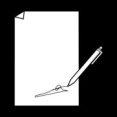 Kruis de gewenste keuze aan.    Ik wens dat het  CLB mijn kind gratis inent tegen polio–difterie–tetanus–pertussis.         Ik wens mijn kind te laten inenten door de huisarts/kinderarts.        Verwittig de huisarts/kinderarts,  zo kan hij/zij het vaccin vooraf bestellen.    Mijn kind kreeg de herhalingsinenting polio–difterie–tetanus–pertussis al op: …../…../…..    Ik weiger mijn kind te laten inenten om volgende redenen: ..........................................................................................................................................................................................................Let op! De volgende vragen helpen ons om een mogelijke tegenaanwijzing voor vaccinatie op te  sporen. Met allergie wordt hier bedoeld ‘het opzwellen van mond of keel’, en/of ‘moeite om te ademen’ en/of ‘problemen met het hart’.Is uw kind allergisch voor neomycine, streptomycine of polymyxine (antibiotica)?           ja        neenHeeft uw kind in het verleden ernstige reacties vertoond na een inenting?                         ja        neenLijdt uw kind aan een aandoening van het zenuwstelsel die nog niet onder controle is?                                                                                                                              ja        neen